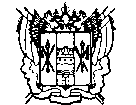 ПРАВИТЕЛЬСТВО РОСТОВСКОЙ ОБЛАСТИМИНИСТЕРСТВО СТРОИТЕЛЬСТВА, АРХИТЕКТУРЫ И ТЕРРИТОРИАЛЬНого РАЗВиТиЯ РОСТОВСКОЙ ОБЛАСТИГОСУДАРСТВЕННОЕ АВТОНОМНОЕ УЧРЕЖДЕНИЕ РОСТОВСКОЙ ОБЛАСТИРЕГИОНАЛЬНЫЙ НАУЧНО-ИССЛЕДОВАТЕЛЬСКИЙ и ПРОЕКТНЫЙ ИНСТИТУТ ГРАДОСТРОИТЕЛЬСТВА«УТВЕРЖДЕНО»Постановлением АдминистрацииШолоховского городского поселенияот «____»__________ 2018 г. №________Глава Администрации ________________  М.Б.КазаковДокументация по проекту планировки квартала застройки в границах улиц Степная, Пушкина, Комсомольская и пер.Пионерский в р.п. Шолоховский382/1-18 ППТом 1(Основная часть)Ростов-на-Дону2018ПРАВИТЕЛЬСТВО РОСТОВСКОЙ ОБЛАСТИМИНИСТЕРСТВО СТРОИТЕЛЬСТВА, АРХИТЕКТУРЫ И ТЕРРИТОРИАЛЬНого РАЗВиТиЯ РОСТОВСКОЙ ОБЛАСТИГОСУДАРСТВЕННОЕ АВТОНОМНОЕ УЧРЕЖДЕНИЕ РОСТОВСКОЙ ОБЛАСТИРЕГИОНАЛЬНЫЙ НАУЧНО-ИССЛЕДОВАТЕЛЬСКИЙ и ПРОЕКТНЫЙ ИНСТИТУТ ГРАДОСТРОИТЕЛЬСТВАДокументация по проекту планировки квартала застройки в границах улиц Степная, Пушкина, Комсомольская и пер.Пионерский в р.п. Шолоховский382/1-18 ППТом 1(Основная часть)Ростов-на-Дону2018Содержание тома 1                                                                                                                                    Стр.Содержание тома 1....................................................................................................................3Состав проекта планировки территории и проекта межевания территории.......................3Авторский коллектив. Справка Главного архитектора проекта.......................................... 4Графическая частьЧертеж планировки: красные линии; границы элементов планировочной структуры; границы зон планируемого размещения объектов капитального строительства. М 1:500Состав проекта планировки территории и проекта межевания территорииАвторский коллективАрхитектурно-планировочные решения Главный архитектор проекта                                                   Ю.А.ШапошниковаАрхитектор главный специалист                                             М.В.КанурнаяАрхитектор ведущий специалист                                             Е.В.ОрловаРазвитие инженерно-технического обеспеченияГлавный инженер института                                                     Н.Б.СмирновНачальник отдела инженерной и транспортнойинфраструктуры                                                                         С.Е.ФоропоновИнженерная подготовка территории Главный инженер проекта                                                         Н.Ю.ЗинченкоАрхитектор                                                                                 М.В.КостенкоСправка главного архитектораПроектные решения, принятые в проекте планировки  территории, проекте межевания территории в указанных границах, соответствуют требованиям, предъявляемым к градостроительной документации, положениям утвержденной документации территориального планирования, градостроительного зонирования, планировки территории, требованиям нормативов градостроительного проектирования, технических регламентов и санитарно-гигиенических нормативов.Главный архитектор проекта				              Ю.А.ШапошниковаДиректорТ.Г. МорозоваГлавный архитектор проектаЮ.А. ШапошниковаНомер томаОбозначениеНаименованиеПримечание1382/1-18 ПП1Проект планировки территории. Основная часть.2382/1-18 ПП2Проект планировки территории. Материалы по обоснованию. 1382/1-18 ПМ1Проект межевания территории. Основная часть. 2382/1-18 ПМ2Проект межевания территории. Материалы по обоснованию.